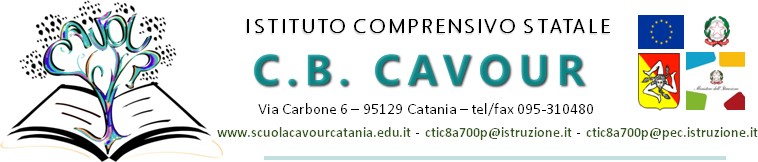                  Allegato AMODULO DISPONIBILITA’ CANDIDATURATutorPER LE ATTIVITA' LABORATORIALI PROGETTO ARTE DI OGNI GENEREIl/La sottoscritto/a	Docente a T.I. presso  codesta Istituzione Scolastica, in servizio nel Plesso  		DichiaraDi essere disponibile ad assumere l’incarico di Tutor per un totale di n° 20 ore per l’ordine di Scuola (segnare la voce che interessa) :PrimariaSecondariaAllega alla presente Modulo Dichiarazione dei Punteggi (All.B).Firma_____________________________Data__________________